Екатерина Арькова 
Фотоотчет о проекте «Радужный мир!»Яркое солнце, чистое голубое небо, длинные жаркие дни — это основные признаки прихода долгожданного лета. Природа наливается всевозможными радужными красками.На мой взгляд, лето – прекраснейшее время года, поскольку очень тепло, вокруг все красиво, и у нас имеется отличная возможность закрепить наши знания, полученных за весь учебный год!А начали мы с повторения всех цветов радуги! И хотелось как-то необычно это сделать. Мне попался в недрах интернета очень замечательный краткосрочный проект "Радужный мир!"Я провела предварительную работу с родителями, т. к. без их помощи у меня ничего бы не получилось. За несколько дней до начала проекта родителям сообщила о целях проекта. На каждый день проекта потребовалась одежда по цветам радуги, воздушные шары, игрушки и т. д.И, вот, что у нас получилось:1 день - КРАСНЫЙ!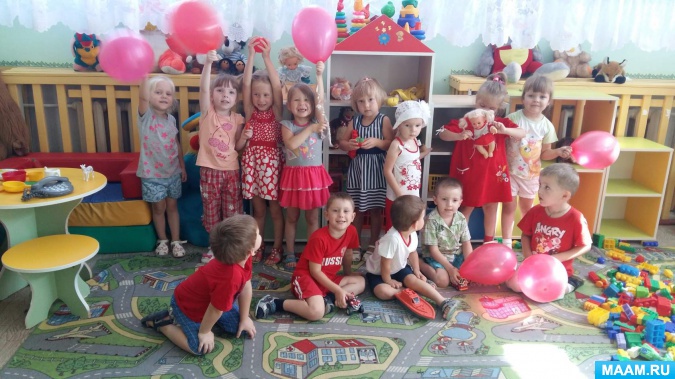 2 день - ОРАНЖЕВЫЙ, ЖЕЛТЫЙ!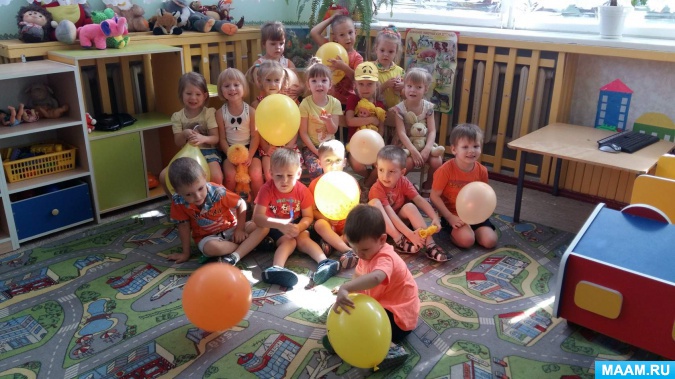 3 день - ЗЕЛЕНЫЙ!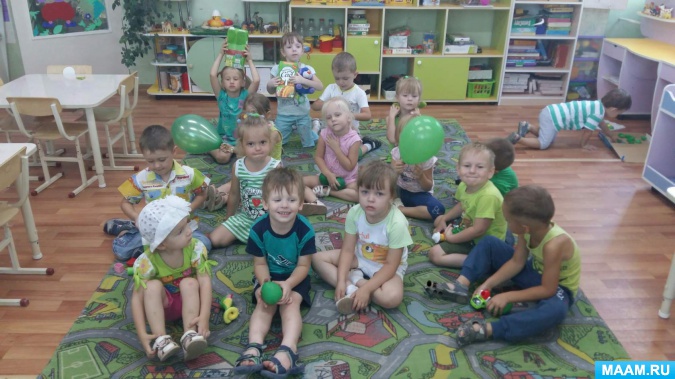 4 день - ГОЛУБОЙ, СИНИЙ!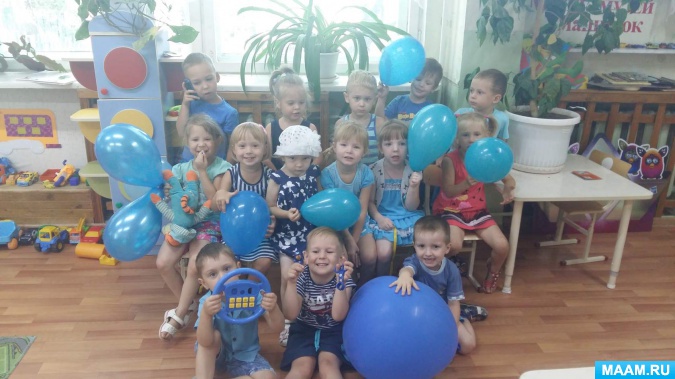 5 день - ФИОЛЕТОВЫЙ!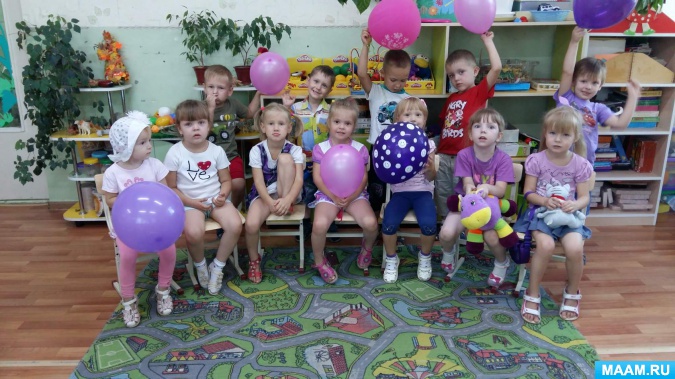 Каждый день, мы рисовали радугу отпечатками наших ручек!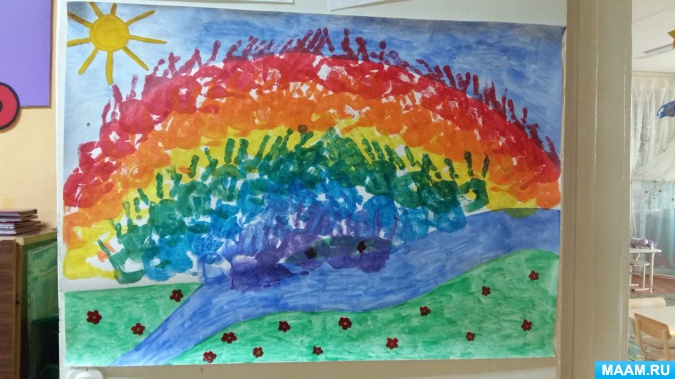 Кстати, детям и родителям это очень понравилось. Будем внедрять и другие интересные проекты!